CAMPEONATO DE PADRES DE FAMILIA FUTBOL – 07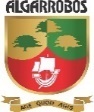 DENOMINADO “COPA DEL MUNDO 2022”       CONFORMACIÓN DE LAS SERIESFecha de inicio:	 sábado 02 de JulioEQUIPOS PARTICIPANTESSERIE “A”                                            	 		SERIE  “B”    FIXTUREFIXTUREMODALIDAD DEL JUEGO:El presente campeonato se jugará por conformación de series agrupados de la siguiente manera:Serie “A”: Conformados por los padres de familia de las aulas de 1er a 5to grado de primaria.Serie “B”: Conformados por los padres de familia de las aulas de 6to a 5to de secundaria.Sistema del campeonato se jugará de todos contra todos por series. Al finalizar la fase eliminatoria clasifican los 03 primeros de cada serie, para luego jugar en el sistema de todos contra todos, y así poder determinar al equipo campeón y sub campeón del campeonato.								La Comisión Organizadora.1Uruguay3° A2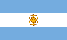 Argentina2° A3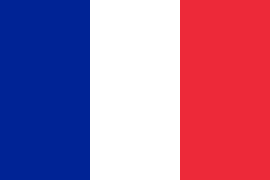 Francia1° B4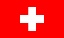 Suiza4° B5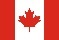 Canada5° A y B6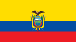 Ecuador3° B7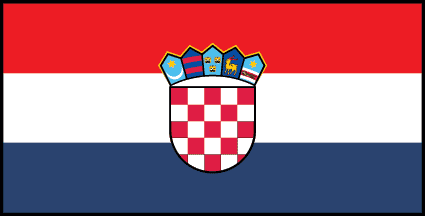 Croacia2° B8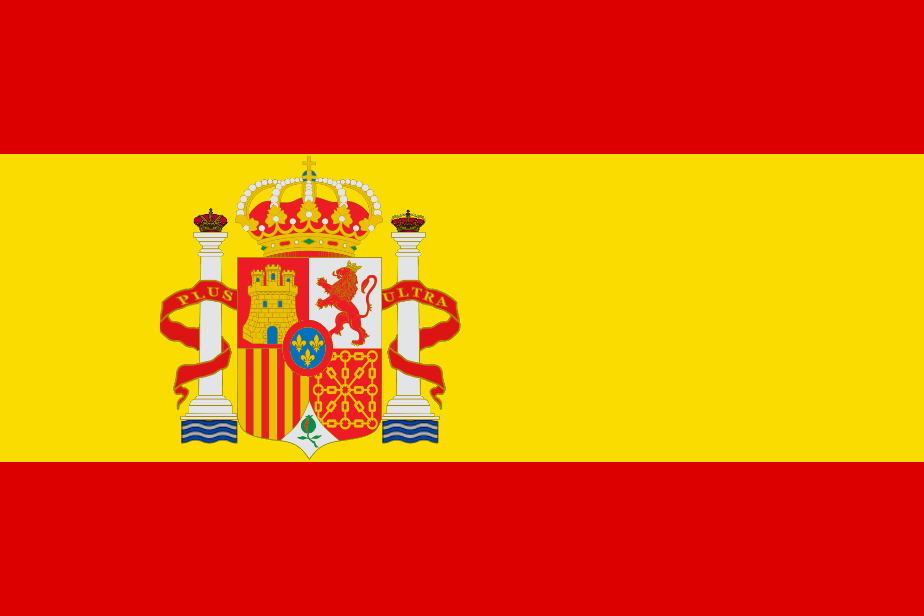 España1° A9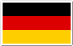 Alemania4° A1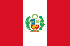 Perú5° Sec A y B2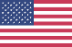 U.S.A3° Sec A y B3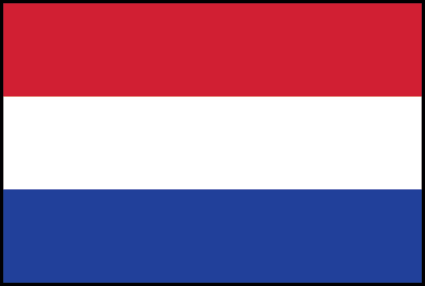 Paises Bajos1° Sec A4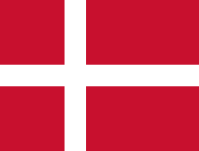 Dinamarca6° A5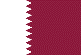 Qatar4° Sec A y B6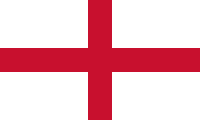 Inglaterra6° B7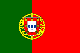 Portugal 2° Sec A y B8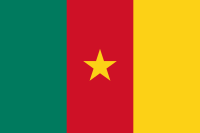 Camerún1° Sec B1RA FECHA2DA FECHA3RA FECHA4TA FECHA5TA FECHA6TA FECHA7MA FECHA8VA FECHA9NA FECHA0 - 10 - 90 - 80 – 70 – 60 – 50 – 40 – 30 – 29 - 28 – 17 - 96 – 85 – 74 – 63 – 52 – 41 – 38 - 37 – 26 - 15 – 94 – 83 – 72 – 61 – 59 – 47 - 46 – 35 - 24 – 13 – 92 – 81 – 79 – 68 – 56 - 55 - 44 - 33 - 22 - 11 - 99 - 88 - 77 - 61RA FECHA2DA FECHA3RA FECHA4TA FECHA5TA FECHA6TA FECHA7MA FECHA8 – 18 – 78 – 68 – 58 – 48 – 38 – 27 – 26 – 15 – 74 – 63 – 52 – 41 – 36 – 35 – 24 – 13 – 72 – 61 – 57 – 45 - 44 - 33 - 22 - 11 - 77 - 66 - 5